               Kérdések az IV. Országos Vadászati Online Vetélkedő II. fordulójához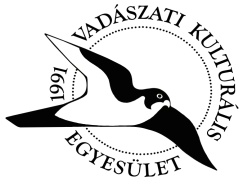 Mi az őzhívás?                                                			                                           (1 pont)Amikor a gida a sutát hívja.Amikor csalsíppal az üzekedő bakot a közelünkbe csaljuk.Amikor a bak hangadással hívja a sutát.Mi az élőhelyfejlesztés?                                    					               (1 pont)A vadászterület vadeltartó képességét növelő összes tevékenység.Okszerű vadföldgazdálkodás.Erdősávok telepítése.Miért készítenek terítéket a vadászok?                                         			               (1 pont)Hogy az elejtett vadnak megadják a végtisztességet.Hogy megszámolhassák, mennyi vadat lőttek.Hogy megvizsgálhassák a lőtt vad egészségi állapotát. Mi szabályozza Magyarországon a vadászatot?                           		                            (1 pont)A vadászati törvény.A vadászati törvény és a vadászetika, amely a hagyományokon alapuló írott és íratlan szabályok összesége.Az erdőtörvény.                                                                                                                                                                                                                                                                                                                                                                                                                                                                                                                                                                                                                                                                                                                                                                                                                                                                                                                                                                                                                                                                                                                Mi a Ramsari Egyezmény?                                               			                              (1 pont)A nemzetközi jelentőségű vadvizekről, a vízimadarak tartózkodási helyéről szóló egyezmény.Nemzetközi, a vízimadarak gyűrűzésére szolgáló megállapodás.A vízimadarak kutatására kidolgozott rendszer egységes bevezetéséről szóló egyezmény.Téli fakitermelés idején melyik fafaj kérge és hajtásai a legkedveltebb vadcsemegék?    (1 pont)                                                   AkácErdei fenyőNyárfélékMilyen mélyre áshatnak le az üregi nyulak?                                                                            	(1 pont)Többnyire csak félméternyire.Legfeljebb egy méteres mélységbe.Több, mint két méter mélyre is.                                                                        Kitől valók a következő verssorok?  „ A bokros bányaoldal sárga folt,     melyet fagyal bíbor-barnája pásztáz.     A bíborban fácánkakas rikolt,s bennem kigyúl a rég alvó vadászláz.”                                                                                     (1 pont)Vajda JánosÁprily LajosVidecz Ferenc                                       		Mit jelentenek az alábbi, a vadászatban és a vadgazdálkodásban használt kifejezések?     (3 pont)                                  	Dúvad: ………………………………………………………………………………………………………………………………	Vadeltartó képesség: ……………………………………………………………………………………………………………Vadkár: …………………………………………………………………………………………………………………………………………Sorolj fel Magyarországon élő 10 védett madarat és 5 védett emlőst!                 (6 pont) Állítsd növekvő sorrendbe és számmal jelöld testtömegük szerint a következő vadászható madarakat. Az egyes számot kapja a legkisebb.                                                                       (3 pont)                                                         Fácán      Örvös galamb       Szárcsa      Szajkó      Nyári lúd      Dolmányos varjú   Szarka   Nagy lilik Írd le az egyik legkedveltebb vadászható vízivadunk, a tőkés réce, valamint a szajkó jellemzőit, vadászati idényét! Ha van személyes élményed, megfigyelésed velük kapcsolatban írd le plusz pontért!                                                                                                                                            (10 pont)Név:Cím:Életkor és osztály:Iskola neve:Email cím:                                                            Beküldési határidő: 2022. január 24.